WITAM WAS WE WTOREK 12.05.20r.Dzisiejszy temat dnia: „ Kolorowa łąka”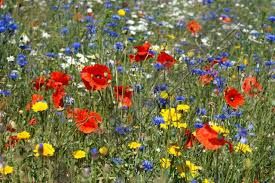 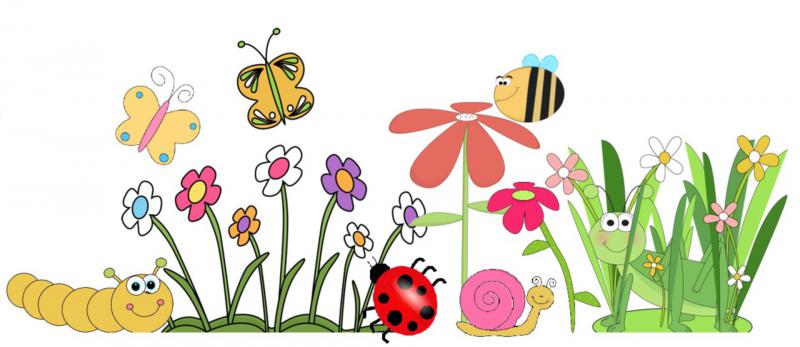 Zagadki słowne „ Kto mieszka na wiosennej łące ?” – kojarzenie opisu słownego z rozwiązaniem zagadki – biedronka, pszczółka, motyl, ślimak. Odszukiwanie sylwet owadów na obrazku, przeliczanie ich 1-2-3– Lata nad łąką w czerwonej kapotce, a na tej kapotce jest kropka przy kropce. (biedronka)-Ponad łąką leci w świat, a skrzydełka ma jak kolorowy kwiat. (motyl)-Ma żółte i czarne paseczki, lata nad łąką i głośno bzyczy kiedy grzeje słonko. (pszczoła)– Dźwigam dom na grzbiecie, mam malutkie rogi, chodzę bardzo wolno, czasem w poprzek drogi (ślimak)3.Zabawa ruchowa przy piosence „ Pszczoła” – ćwiczenia emisyjne- naśladowanie głosu pszczoły „ Bzy,  bzyk” https://www.youtube.com/watch?v=Noqzqb1nxQATeraz zabawimy się w pszczółki, które zanoszą swój nektar do ula.  Pszczółki są  delikatne i bardzo leciutko się poruszają. Spróbujcie również tak delikatnie pofruwać i co jakiś czas przykucnąć naśladując zbieranie nektaru. Następnie wracajcie do jednego miejsca, które wybierzecie na ul. Może to być obręcz od hula hop lub kolorowa wstążka ułożona w koło. Powtórzcie swoją wyprawę po nektar kilka razy. (Zaproście do zabawy mamę lub rodzeństwo.) Jeśli się Wam uda naśladujcie bzykanie pszczoły….bzy, bzy bzy…. Zabawa z wiosennym kwiatem- dziecko  dostaje kwiatka i wykonuje polecenia R.:-          połóż kwiatek na dole na podłodze,-          połóż kwiatek za sobą,-          połóż kwiatka obok siebie,-          podnieś kwiatek do góry,-          połóż kwiatka przed sobą,Praca plastyczna "Biedronki" - wykonanie biedronki wg podanego wzoru – na lewym skrzydełku przyklejone  są 3 kropki, zadaniem dziecka jest nakleić tyle kropek, aby na prawym skrzydełku było ich tyle samo ile jest na lewym skrzydełku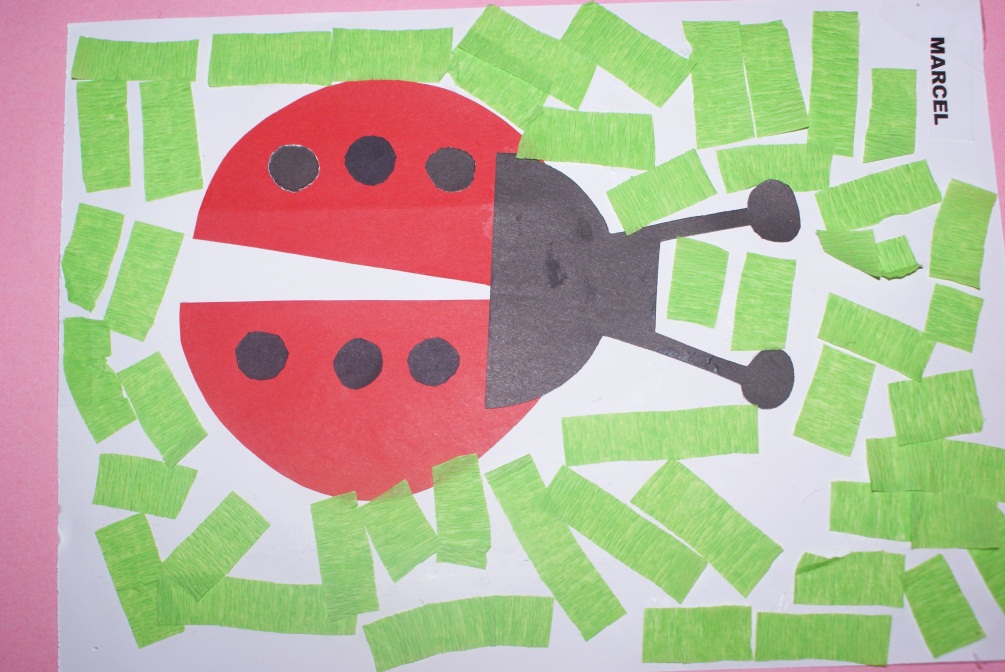 